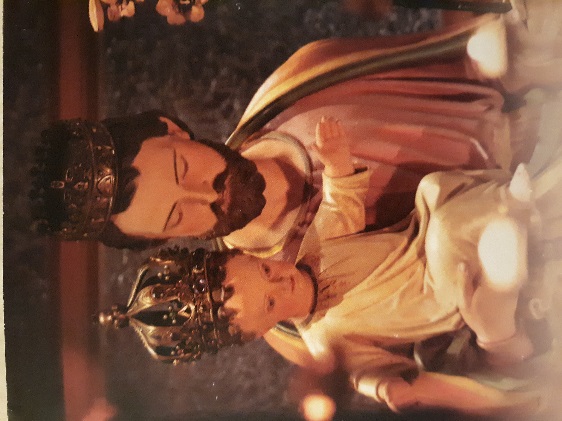 St. Joseph, Minister of SalvationThe greatness of St. Joseph is that he is the spouse of Mary and the Father of Jesus. In this way, he placed himself in the words of St. John Chrysostom “at the service of the entire plan of salvation.”Joseph was the man chosen by God to guide the beginnings of the history of redemption. Joseph is the true "miracle" by which God acted, trusting in his creative courage. He served God and His plan of salvation by being a faithful husband and father. By doing these ordinary tasks out of love for his family, he made an offering of himself. St. Joseph was the responsible and tender man who takes care of Mary and Jesus. He watches over them, helps them in their needs, gives himself to his daily tasks, sings the Psalms as the Jews of his time, dances with the words of the Torah, participates in the Sabbath and leads Jesus to the synagogue. He rejoices interiorly when Jesus calls him Abba, dear daddy. Even though he knows in the depths of his silence that Jesus must serve another Abba.’St. Joseph was called by God to serve the person and mission of Jesus, directly through the exercise of his fatherhood, and in this way, "he cooperated in the fullness of time in the great mystery of salvation and is truly a minister of salvation." In fulfilling that role, St. Joseph served the greater cause of salvation.”St. Joseph, minister of salvation - pray for us.